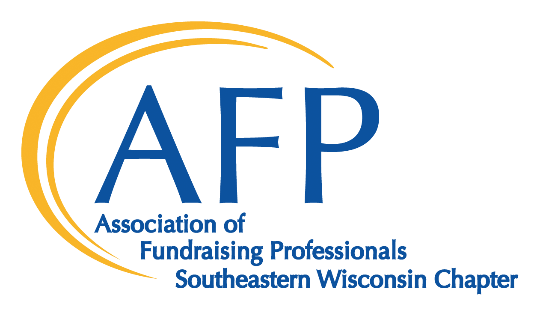 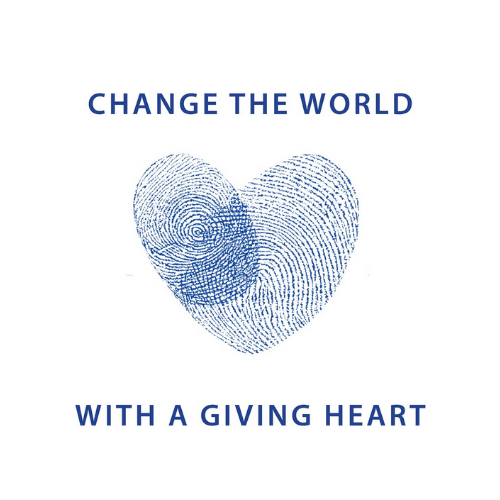 2023 National Philanthropy DayNovember 15, The Pfister HotelSponsor Commitment FormI wish to be a National Philanthropy Day® sponsor at the ______________ level.⃝  My check for $ __________ is enclosed. ⃝  Please bill me at the address below.⃝  I am unable to attend, but enclosed is my tax‐deductible donation of $ ______________.Company Name (as it will be printed in marketing materials) ____________________________Contact: ____________________________________  Title: _____________________________  	Address: ______________________________________________________________________  	City, State, Zip: _________________________________________________________________  	Phone/Fax: ____________________________________________________________________	E‐Mail: _______________________________________________________________________  	Please return to:Julie Cordero, Chapter Administrator AFP SEWIP.O. Box 511400 Milwaukee, WI 53203‐1400Questions? (414) 399‐0281 chapteradmin@afpsewi.orgPlease reply by September 6 to appear on the event invitation.